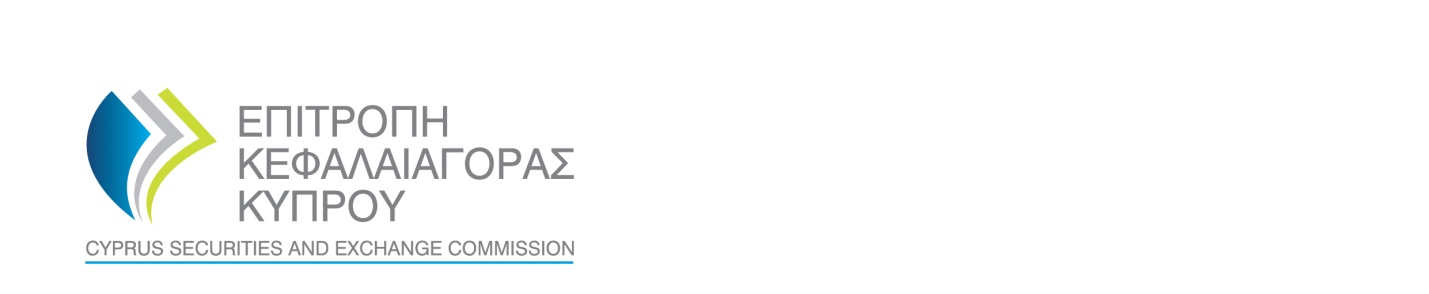 APPLICATION FOR THE GRANTING OR THE EXTENSION OF CROWDFUNDING SERVICE PROVIDER AUTHORISATIONName of Applicant:    «…..……………………………..» Purpose of this formΤhis form has been prepared on the basis of Regulation (EU) 2020/1503 of the European Parliament and of the Council of 7 October 2020 on European crowdfunding service providers for business, and amending Regulation (EU) 2017/1129 and Directive (EU) 2019/1937, and Commission Delegated Regulation (EU) 2022/2112 of 13 July 2022 supplementing Regulation (EU) 2020/1503 with regard to regulatory technical standards specifying requirements and arrangements for the application for authorisation as a crowdfunding service provider. You should complete this form if you are a legal person established in the Republic of Cyprus and intend to provide crowdfunding services in accordance with Article 12 of the Regulation (EU) 2020/1503.You should also complete this form if you are a crowdfunding service provider seeking extension of its authorisation to additional crowdfunding services in accordance with Article 13 (2) of the Regulation (EU) 2020/1503.GENERAL INSTRUCTIONS: This Form must be completed in electronic form. An electronic version of it can be downloaded from the website of the Cyprus Securities and Exchange Commission (“the Commission”) at the address www.cysec.gov.cy. This Form must be submitted as per the Commission’s Announcement dated 30 September 2019 on the Receipt of applications and correspondence of the Authorisations Department of the Commission. The questions should remain unaltered and the answers must be provided below each question or in the designated section.All questions applicable to the case of the Applicant should be duly completed, or, if they are not applicable state “N/A”. Incomplete applications will be returned.All additional reference documents set out in Part D must accompany this Form. Part D is an integral part of this Form. In the case where, the attachment of additional details or documents is required, add a reference to the relevant paragraph and attach them as a numbered reference document following the numbering order set out by the Commission in Part D of this Form which sets out the List of additional documents that accompany this Form. The numbering of the reference Documents must remain unchanged even when there are no details/documents to be submitted (e.g. if there are no details/documents to be attached as Reference Document 8, then this should be numbered and left empty).   Where there are no competent authorities for the issue of certificates, attach equivalent documents from an independent and reliable source. This Form, when submitted to the Commission, must be accompanied by the required fee, in accordance with Directive DI 73-2009-02.When completing this Form, information which is publicly available or have previously been disclosed to the Commission or to another supervisory authority, should not be considered as known by the Commission.Where Applicants are required to “confirm”, a tick () or an (x) placed in the relevant box will be taken as confirmation. If insufficient space has been provided for a reply, please provide that information on a separate sheet/document and refer to it in the space provided for the answer.  Please ensure that any separate sheets/documents are clearly marked with the name of the Applicant organisation and reference the appropriate question.Further information or clarification may be requested for the purpose of considering and evaluating an application.A Program of Operations must accompany this Form, as per Annex B.PART B: ANNEXESANNEX A: GENERAL INFORMATION ABOUT THE APPLICANT (Article 12 of Regulation (EU) 2020/1503 of 7.10.2020) ANNEX B: PROGRAM OF OPERATIONS (Article 12, paragraph 2(d) of Regulation (EU) 2020/1503 of 7.10.2020)ANNEX C: PRUDENTIAL SAFEGUARDS(Article 11 of Regulation (EU) 2020/1503 of 7.10.2020)ANNEX D: SHAREHOLDERS ANNEX E: THE MANAGEMENT BODY, PERSONS WHO EFFECTIVELY DIRECT THE BUSINESS AND PERSONS RESPONSIBLE FOR INTERNAL CONTROL FUNCTIONS(Article 4 of Regulation (EU) 2020/1503 of 7.10.2020) PART C: CONFIRMATIONSConfirmations by external auditors - legal advisers  Attach certifications from the external auditors and legal advisers of the Applicant that, from what they know and believe, neither the Applicant nor the persons that effectively direct its business are in any way involved, directly or indirectly, in any criminal activities or any activities, that may be used in the promotion, furtherance, assistance, instigation of economic crime or that may be deemed to be promoting, furthering, assisting or instigating it.   Declaration by DirectorsWe responsibly declare, having full knowledge of the consequences of the Law, that:We have exercised all due diligence in ensuring that all the information stated in this application, as well as the details and documents that accompany it are correct, complete and accurate.    We have taken all necessary measures so that the Applicant will fulfill all the requirements for the granting of a Crowdfunding Service Provider authorisation, as these are defined in Regulation (EU) 2020/1503.   We will notify the Commission, in writing, immediately where, in the period between the submission of the application and the Commission’s decision, a change takes place in the information or and details and documents submitted with the application.We confirm that we are authorised to file this application.We confirm that we are ready and willing to comply with the requirements or and obligations arising from Regulation (EU) 2020/1503.   We acknowledge and accept that the Commission may reveal information in the discharge of its duties, as these are defined in Regulation (EU) 2020/1503.   In accordance with sections 37, 41 and 42 of the Cyprus Securities and Exchange Commission Law, we understand that the provision of false, or misleading information or data or documents or forms, or the withholding of material information from the current application, is subject to an administrative fine and may constitute a criminal offence.     .........................................................	...........................................................Full name and capacity  	Signature.........................................................	...........................................................Full name and capacity  	SignatureDate:  ……………………………………….……………………………………………PART D: LIST OF ADDITIONAL DOCUMENTS THAT ACCOMPANY THE APPLICATION FORM For official use only The fees have been paid to the Accounting Department of the Cyprus Securities and Exchange Commission, as these are defined in Directive DI 73-2009-02. The receipt is attached.  …….………………………………………. SignaturePART A: APPLICATION FORM FOR AUTHORISATION AS A CROWDFUNDING SERVICE PROVIDERPART A: APPLICATION FORM FOR AUTHORISATION AS A CROWDFUNDING SERVICE PROVIDERPART A: APPLICATION FORM FOR AUTHORISATION AS A CROWDFUNDING SERVICE PROVIDERPART A: APPLICATION FORM FOR AUTHORISATION AS A CROWDFUNDING SERVICE PROVIDERPART A: APPLICATION FORM FOR AUTHORISATION AS A CROWDFUNDING SERVICE PROVIDERPART A: APPLICATION FORM FOR AUTHORISATION AS A CROWDFUNDING SERVICE PROVIDERPART A: APPLICATION FORM FOR AUTHORISATION AS A CROWDFUNDING SERVICE PROVIDERPART A: APPLICATION FORM FOR AUTHORISATION AS A CROWDFUNDING SERVICE PROVIDERPART A: APPLICATION FORM FOR AUTHORISATION AS A CROWDFUNDING SERVICE PROVIDERPART A: APPLICATION FORM FOR AUTHORISATION AS A CROWDFUNDING SERVICE PROVIDERPART A: APPLICATION FORM FOR AUTHORISATION AS A CROWDFUNDING SERVICE PROVIDERPART A: APPLICATION FORM FOR AUTHORISATION AS A CROWDFUNDING SERVICE PROVIDERPART A: APPLICATION FORM FOR AUTHORISATION AS A CROWDFUNDING SERVICE PROVIDERPART A: APPLICATION FORM FOR AUTHORISATION AS A CROWDFUNDING SERVICE PROVIDERPART A: APPLICATION FORM FOR AUTHORISATION AS A CROWDFUNDING SERVICE PROVIDERPART A: APPLICATION FORM FOR AUTHORISATION AS A CROWDFUNDING SERVICE PROVIDERPART A: APPLICATION FORM FOR AUTHORISATION AS A CROWDFUNDING SERVICE PROVIDERPART A: APPLICATION FORM FOR AUTHORISATION AS A CROWDFUNDING SERVICE PROVIDERPART A: APPLICATION FORM FOR AUTHORISATION AS A CROWDFUNDING SERVICE PROVIDERReference Number:Reference Number:Reference Number:Reference Number:Reference Number:Reference Number:Reference Number:Reference Number:Reference Number:Reference Number:Reference Number:Reference Number:Reference Number:Reference Number:Reference Number:Reference Number:Date:Date:Date:Date:Date:Date:Date:Date:Date:Date:Date:Date:Date:Date:Date:Date:FROM:FROM:FROM:FROM:FROM:FROM:FROM:FROM:FROM:FROM:FROM:FROM:FROM:FROM:FROM:FROM:FROM:FROM:FROM:Name of the Applicant:Name of the Applicant:Name of the Applicant:Name of the Applicant:Name of the Applicant:Name of the Applicant:Address:Address:Address:Address:Address:Address:Contact details of the designated contact personContact details of the designated contact personContact details of the designated contact personContact details of the designated contact personContact details of the designated contact personContact details of the designated contact personContact details of the designated contact personContact details of the designated contact personContact details of the designated contact personContact details of the designated contact personContact details of the designated contact personContact details of the designated contact personContact details of the designated contact personContact details of the designated contact personContact details of the designated contact personContact details of the designated contact personContact details of the designated contact personContact details of the designated contact personContact details of the designated contact personName:Name:Name:Name:Name:Name:Telephone:Telephone:Telephone:Telephone:Telephone:Telephone:Email:Email:Email:Email:Email:Email:TO:TO:TO:TO:TO:TO:TO:TO:TO:TO:TO:TO:TO:TO:TO:TO:TO:TO:TO:Member State:Member State:Member State:Member State:Member State:Member State:CYPRUSCYPRUSCYPRUSCYPRUSCYPRUSCYPRUSCYPRUSCYPRUSCYPRUSCYPRUSCYPRUSCYPRUSCYPRUSCompetent Authority:Competent Authority:Competent Authority:Competent Authority:Competent Authority:Competent Authority:CYPRUS SECURITIES AND EXCHANGE COMMISSION (CySEC)CYPRUS SECURITIES AND EXCHANGE COMMISSION (CySEC)CYPRUS SECURITIES AND EXCHANGE COMMISSION (CySEC)CYPRUS SECURITIES AND EXCHANGE COMMISSION (CySEC)CYPRUS SECURITIES AND EXCHANGE COMMISSION (CySEC)CYPRUS SECURITIES AND EXCHANGE COMMISSION (CySEC)CYPRUS SECURITIES AND EXCHANGE COMMISSION (CySEC)CYPRUS SECURITIES AND EXCHANGE COMMISSION (CySEC)CYPRUS SECURITIES AND EXCHANGE COMMISSION (CySEC)CYPRUS SECURITIES AND EXCHANGE COMMISSION (CySEC)CYPRUS SECURITIES AND EXCHANGE COMMISSION (CySEC)CYPRUS SECURITIES AND EXCHANGE COMMISSION (CySEC)CYPRUS SECURITIES AND EXCHANGE COMMISSION (CySEC)Address:Address:Address:Address:Address:Address:AIAS BUILDING, 19 DIAGOROU STREET,NICOSIA, 1097CYPRUSAIAS BUILDING, 19 DIAGOROU STREET,NICOSIA, 1097CYPRUSAIAS BUILDING, 19 DIAGOROU STREET,NICOSIA, 1097CYPRUSAIAS BUILDING, 19 DIAGOROU STREET,NICOSIA, 1097CYPRUSAIAS BUILDING, 19 DIAGOROU STREET,NICOSIA, 1097CYPRUSAIAS BUILDING, 19 DIAGOROU STREET,NICOSIA, 1097CYPRUSAIAS BUILDING, 19 DIAGOROU STREET,NICOSIA, 1097CYPRUSAIAS BUILDING, 19 DIAGOROU STREET,NICOSIA, 1097CYPRUSAIAS BUILDING, 19 DIAGOROU STREET,NICOSIA, 1097CYPRUSAIAS BUILDING, 19 DIAGOROU STREET,NICOSIA, 1097CYPRUSAIAS BUILDING, 19 DIAGOROU STREET,NICOSIA, 1097CYPRUSAIAS BUILDING, 19 DIAGOROU STREET,NICOSIA, 1097CYPRUSAIAS BUILDING, 19 DIAGOROU STREET,NICOSIA, 1097CYPRUSAIAS BUILDING, 19 DIAGOROU STREET,NICOSIA, 1097CYPRUSAIAS BUILDING, 19 DIAGOROU STREET,NICOSIA, 1097CYPRUSAIAS BUILDING, 19 DIAGOROU STREET,NICOSIA, 1097CYPRUSAIAS BUILDING, 19 DIAGOROU STREET,NICOSIA, 1097CYPRUSAIAS BUILDING, 19 DIAGOROU STREET,NICOSIA, 1097CYPRUSAIAS BUILDING, 19 DIAGOROU STREET,NICOSIA, 1097CYPRUSAIAS BUILDING, 19 DIAGOROU STREET,NICOSIA, 1097CYPRUSAIAS BUILDING, 19 DIAGOROU STREET,NICOSIA, 1097CYPRUSAIAS BUILDING, 19 DIAGOROU STREET,NICOSIA, 1097CYPRUSAIAS BUILDING, 19 DIAGOROU STREET,NICOSIA, 1097CYPRUSAIAS BUILDING, 19 DIAGOROU STREET,NICOSIA, 1097CYPRUSAIAS BUILDING, 19 DIAGOROU STREET,NICOSIA, 1097CYPRUSAIAS BUILDING, 19 DIAGOROU STREET,NICOSIA, 1097CYPRUSAIAS BUILDING, 19 DIAGOROU STREET,NICOSIA, 1097CYPRUSAIAS BUILDING, 19 DIAGOROU STREET,NICOSIA, 1097CYPRUSAIAS BUILDING, 19 DIAGOROU STREET,NICOSIA, 1097CYPRUSAIAS BUILDING, 19 DIAGOROU STREET,NICOSIA, 1097CYPRUSAIAS BUILDING, 19 DIAGOROU STREET,NICOSIA, 1097CYPRUSAIAS BUILDING, 19 DIAGOROU STREET,NICOSIA, 1097CYPRUSAIAS BUILDING, 19 DIAGOROU STREET,NICOSIA, 1097CYPRUSAIAS BUILDING, 19 DIAGOROU STREET,NICOSIA, 1097CYPRUSAIAS BUILDING, 19 DIAGOROU STREET,NICOSIA, 1097CYPRUSAIAS BUILDING, 19 DIAGOROU STREET,NICOSIA, 1097CYPRUSAIAS BUILDING, 19 DIAGOROU STREET,NICOSIA, 1097CYPRUSAIAS BUILDING, 19 DIAGOROU STREET,NICOSIA, 1097CYPRUSAIAS BUILDING, 19 DIAGOROU STREET,NICOSIA, 1097CYPRUSAIAS BUILDING, 19 DIAGOROU STREET,NICOSIA, 1097CYPRUSAIAS BUILDING, 19 DIAGOROU STREET,NICOSIA, 1097CYPRUSAIAS BUILDING, 19 DIAGOROU STREET,NICOSIA, 1097CYPRUSAIAS BUILDING, 19 DIAGOROU STREET,NICOSIA, 1097CYPRUSAIAS BUILDING, 19 DIAGOROU STREET,NICOSIA, 1097CYPRUSAIAS BUILDING, 19 DIAGOROU STREET,NICOSIA, 1097CYPRUSAIAS BUILDING, 19 DIAGOROU STREET,NICOSIA, 1097CYPRUSAIAS BUILDING, 19 DIAGOROU STREET,NICOSIA, 1097CYPRUSAIAS BUILDING, 19 DIAGOROU STREET,NICOSIA, 1097CYPRUSAIAS BUILDING, 19 DIAGOROU STREET,NICOSIA, 1097CYPRUSAIAS BUILDING, 19 DIAGOROU STREET,NICOSIA, 1097CYPRUSAIAS BUILDING, 19 DIAGOROU STREET,NICOSIA, 1097CYPRUSAIAS BUILDING, 19 DIAGOROU STREET,NICOSIA, 1097CYPRUSContact details of the designated contact pointContact details of the designated contact pointContact details of the designated contact pointContact details of the designated contact pointContact details of the designated contact pointContact details of the designated contact pointContact details of the designated contact pointContact details of the designated contact pointContact details of the designated contact pointContact details of the designated contact pointContact details of the designated contact pointContact details of the designated contact pointContact details of the designated contact pointContact details of the designated contact pointContact details of the designated contact pointContact details of the designated contact pointContact details of the designated contact pointContact details of the designated contact pointContact details of the designated contact pointName:Name:Name:Name:Name:Name:CySEC- Authorisations Department CySEC- Authorisations Department CySEC- Authorisations Department CySEC- Authorisations Department CySEC- Authorisations Department CySEC- Authorisations Department CySEC- Authorisations Department CySEC- Authorisations Department CySEC- Authorisations Department CySEC- Authorisations Department CySEC- Authorisations Department CySEC- Authorisations Department CySEC- Authorisations Department Address:Address:Address:Address:Address:Address:AIAS BUILDING, 19 DIAGOROU STREET,NICOSIA, 1097CYPRUSAIAS BUILDING, 19 DIAGOROU STREET,NICOSIA, 1097CYPRUSAIAS BUILDING, 19 DIAGOROU STREET,NICOSIA, 1097CYPRUSAIAS BUILDING, 19 DIAGOROU STREET,NICOSIA, 1097CYPRUSAIAS BUILDING, 19 DIAGOROU STREET,NICOSIA, 1097CYPRUSAIAS BUILDING, 19 DIAGOROU STREET,NICOSIA, 1097CYPRUSAIAS BUILDING, 19 DIAGOROU STREET,NICOSIA, 1097CYPRUSAIAS BUILDING, 19 DIAGOROU STREET,NICOSIA, 1097CYPRUSAIAS BUILDING, 19 DIAGOROU STREET,NICOSIA, 1097CYPRUSAIAS BUILDING, 19 DIAGOROU STREET,NICOSIA, 1097CYPRUSAIAS BUILDING, 19 DIAGOROU STREET,NICOSIA, 1097CYPRUSAIAS BUILDING, 19 DIAGOROU STREET,NICOSIA, 1097CYPRUSAIAS BUILDING, 19 DIAGOROU STREET,NICOSIA, 1097CYPRUSTelephone:Telephone:Telephone:Telephone:Telephone:Telephone:+357 22506600+357 22506600+357 22506600+357 22506600+357 22506600+357 22506600+357 22506600+357 22506600+357 22506600+357 22506600+357 22506600+357 22506600+357 22506600Email:Email:Email:Email:Email:Email:authorisations@cysec.gov.cy authorisations@cysec.gov.cy authorisations@cysec.gov.cy authorisations@cysec.gov.cy authorisations@cysec.gov.cy authorisations@cysec.gov.cy authorisations@cysec.gov.cy authorisations@cysec.gov.cy authorisations@cysec.gov.cy authorisations@cysec.gov.cy authorisations@cysec.gov.cy authorisations@cysec.gov.cy authorisations@cysec.gov.cy Dear [insert appropriate name]In accordance with Article 12 of Regulation (EU) 2020/1503 of the European Parliament and of the Council of 7 October 2020 on European crowdfunding service providers for business and amending Regulation (EU) 2017/1129 and Directive (EU) 2019/1937, and Commission Delegated Regulation (EU) 2022/2112 of 13 July 2022 supplementing Regulation (EU) 2020/1503 with regard to regulatory technical standards specifying requirements and arrangements for the application for authorisation as a crowdfunding service provider, kindly find attached the authorisation application.Dear [insert appropriate name]In accordance with Article 12 of Regulation (EU) 2020/1503 of the European Parliament and of the Council of 7 October 2020 on European crowdfunding service providers for business and amending Regulation (EU) 2017/1129 and Directive (EU) 2019/1937, and Commission Delegated Regulation (EU) 2022/2112 of 13 July 2022 supplementing Regulation (EU) 2020/1503 with regard to regulatory technical standards specifying requirements and arrangements for the application for authorisation as a crowdfunding service provider, kindly find attached the authorisation application.Dear [insert appropriate name]In accordance with Article 12 of Regulation (EU) 2020/1503 of the European Parliament and of the Council of 7 October 2020 on European crowdfunding service providers for business and amending Regulation (EU) 2017/1129 and Directive (EU) 2019/1937, and Commission Delegated Regulation (EU) 2022/2112 of 13 July 2022 supplementing Regulation (EU) 2020/1503 with regard to regulatory technical standards specifying requirements and arrangements for the application for authorisation as a crowdfunding service provider, kindly find attached the authorisation application.Dear [insert appropriate name]In accordance with Article 12 of Regulation (EU) 2020/1503 of the European Parliament and of the Council of 7 October 2020 on European crowdfunding service providers for business and amending Regulation (EU) 2017/1129 and Directive (EU) 2019/1937, and Commission Delegated Regulation (EU) 2022/2112 of 13 July 2022 supplementing Regulation (EU) 2020/1503 with regard to regulatory technical standards specifying requirements and arrangements for the application for authorisation as a crowdfunding service provider, kindly find attached the authorisation application.Dear [insert appropriate name]In accordance with Article 12 of Regulation (EU) 2020/1503 of the European Parliament and of the Council of 7 October 2020 on European crowdfunding service providers for business and amending Regulation (EU) 2017/1129 and Directive (EU) 2019/1937, and Commission Delegated Regulation (EU) 2022/2112 of 13 July 2022 supplementing Regulation (EU) 2020/1503 with regard to regulatory technical standards specifying requirements and arrangements for the application for authorisation as a crowdfunding service provider, kindly find attached the authorisation application.Dear [insert appropriate name]In accordance with Article 12 of Regulation (EU) 2020/1503 of the European Parliament and of the Council of 7 October 2020 on European crowdfunding service providers for business and amending Regulation (EU) 2017/1129 and Directive (EU) 2019/1937, and Commission Delegated Regulation (EU) 2022/2112 of 13 July 2022 supplementing Regulation (EU) 2020/1503 with regard to regulatory technical standards specifying requirements and arrangements for the application for authorisation as a crowdfunding service provider, kindly find attached the authorisation application.Dear [insert appropriate name]In accordance with Article 12 of Regulation (EU) 2020/1503 of the European Parliament and of the Council of 7 October 2020 on European crowdfunding service providers for business and amending Regulation (EU) 2017/1129 and Directive (EU) 2019/1937, and Commission Delegated Regulation (EU) 2022/2112 of 13 July 2022 supplementing Regulation (EU) 2020/1503 with regard to regulatory technical standards specifying requirements and arrangements for the application for authorisation as a crowdfunding service provider, kindly find attached the authorisation application.Dear [insert appropriate name]In accordance with Article 12 of Regulation (EU) 2020/1503 of the European Parliament and of the Council of 7 October 2020 on European crowdfunding service providers for business and amending Regulation (EU) 2017/1129 and Directive (EU) 2019/1937, and Commission Delegated Regulation (EU) 2022/2112 of 13 July 2022 supplementing Regulation (EU) 2020/1503 with regard to regulatory technical standards specifying requirements and arrangements for the application for authorisation as a crowdfunding service provider, kindly find attached the authorisation application.Dear [insert appropriate name]In accordance with Article 12 of Regulation (EU) 2020/1503 of the European Parliament and of the Council of 7 October 2020 on European crowdfunding service providers for business and amending Regulation (EU) 2017/1129 and Directive (EU) 2019/1937, and Commission Delegated Regulation (EU) 2022/2112 of 13 July 2022 supplementing Regulation (EU) 2020/1503 with regard to regulatory technical standards specifying requirements and arrangements for the application for authorisation as a crowdfunding service provider, kindly find attached the authorisation application.Dear [insert appropriate name]In accordance with Article 12 of Regulation (EU) 2020/1503 of the European Parliament and of the Council of 7 October 2020 on European crowdfunding service providers for business and amending Regulation (EU) 2017/1129 and Directive (EU) 2019/1937, and Commission Delegated Regulation (EU) 2022/2112 of 13 July 2022 supplementing Regulation (EU) 2020/1503 with regard to regulatory technical standards specifying requirements and arrangements for the application for authorisation as a crowdfunding service provider, kindly find attached the authorisation application.Dear [insert appropriate name]In accordance with Article 12 of Regulation (EU) 2020/1503 of the European Parliament and of the Council of 7 October 2020 on European crowdfunding service providers for business and amending Regulation (EU) 2017/1129 and Directive (EU) 2019/1937, and Commission Delegated Regulation (EU) 2022/2112 of 13 July 2022 supplementing Regulation (EU) 2020/1503 with regard to regulatory technical standards specifying requirements and arrangements for the application for authorisation as a crowdfunding service provider, kindly find attached the authorisation application.Dear [insert appropriate name]In accordance with Article 12 of Regulation (EU) 2020/1503 of the European Parliament and of the Council of 7 October 2020 on European crowdfunding service providers for business and amending Regulation (EU) 2017/1129 and Directive (EU) 2019/1937, and Commission Delegated Regulation (EU) 2022/2112 of 13 July 2022 supplementing Regulation (EU) 2020/1503 with regard to regulatory technical standards specifying requirements and arrangements for the application for authorisation as a crowdfunding service provider, kindly find attached the authorisation application.Dear [insert appropriate name]In accordance with Article 12 of Regulation (EU) 2020/1503 of the European Parliament and of the Council of 7 October 2020 on European crowdfunding service providers for business and amending Regulation (EU) 2017/1129 and Directive (EU) 2019/1937, and Commission Delegated Regulation (EU) 2022/2112 of 13 July 2022 supplementing Regulation (EU) 2020/1503 with regard to regulatory technical standards specifying requirements and arrangements for the application for authorisation as a crowdfunding service provider, kindly find attached the authorisation application.Dear [insert appropriate name]In accordance with Article 12 of Regulation (EU) 2020/1503 of the European Parliament and of the Council of 7 October 2020 on European crowdfunding service providers for business and amending Regulation (EU) 2017/1129 and Directive (EU) 2019/1937, and Commission Delegated Regulation (EU) 2022/2112 of 13 July 2022 supplementing Regulation (EU) 2020/1503 with regard to regulatory technical standards specifying requirements and arrangements for the application for authorisation as a crowdfunding service provider, kindly find attached the authorisation application.Dear [insert appropriate name]In accordance with Article 12 of Regulation (EU) 2020/1503 of the European Parliament and of the Council of 7 October 2020 on European crowdfunding service providers for business and amending Regulation (EU) 2017/1129 and Directive (EU) 2019/1937, and Commission Delegated Regulation (EU) 2022/2112 of 13 July 2022 supplementing Regulation (EU) 2020/1503 with regard to regulatory technical standards specifying requirements and arrangements for the application for authorisation as a crowdfunding service provider, kindly find attached the authorisation application.Dear [insert appropriate name]In accordance with Article 12 of Regulation (EU) 2020/1503 of the European Parliament and of the Council of 7 October 2020 on European crowdfunding service providers for business and amending Regulation (EU) 2017/1129 and Directive (EU) 2019/1937, and Commission Delegated Regulation (EU) 2022/2112 of 13 July 2022 supplementing Regulation (EU) 2020/1503 with regard to regulatory technical standards specifying requirements and arrangements for the application for authorisation as a crowdfunding service provider, kindly find attached the authorisation application.Dear [insert appropriate name]In accordance with Article 12 of Regulation (EU) 2020/1503 of the European Parliament and of the Council of 7 October 2020 on European crowdfunding service providers for business and amending Regulation (EU) 2017/1129 and Directive (EU) 2019/1937, and Commission Delegated Regulation (EU) 2022/2112 of 13 July 2022 supplementing Regulation (EU) 2020/1503 with regard to regulatory technical standards specifying requirements and arrangements for the application for authorisation as a crowdfunding service provider, kindly find attached the authorisation application.Dear [insert appropriate name]In accordance with Article 12 of Regulation (EU) 2020/1503 of the European Parliament and of the Council of 7 October 2020 on European crowdfunding service providers for business and amending Regulation (EU) 2017/1129 and Directive (EU) 2019/1937, and Commission Delegated Regulation (EU) 2022/2112 of 13 July 2022 supplementing Regulation (EU) 2020/1503 with regard to regulatory technical standards specifying requirements and arrangements for the application for authorisation as a crowdfunding service provider, kindly find attached the authorisation application.Dear [insert appropriate name]In accordance with Article 12 of Regulation (EU) 2020/1503 of the European Parliament and of the Council of 7 October 2020 on European crowdfunding service providers for business and amending Regulation (EU) 2017/1129 and Directive (EU) 2019/1937, and Commission Delegated Regulation (EU) 2022/2112 of 13 July 2022 supplementing Regulation (EU) 2020/1503 with regard to regulatory technical standards specifying requirements and arrangements for the application for authorisation as a crowdfunding service provider, kindly find attached the authorisation application.Person in charge of preparing the application:Person in charge of preparing the application:Person in charge of preparing the application:Person in charge of preparing the application:Person in charge of preparing the application:Person in charge of preparing the application:Person in charge of preparing the application:Person in charge of preparing the application:Person in charge of preparing the application:Person in charge of preparing the application:Person in charge of preparing the application:Person in charge of preparing the application:Person in charge of preparing the application:Person in charge of preparing the application:Person in charge of preparing the application:Person in charge of preparing the application:Person in charge of preparing the application:Person in charge of preparing the application:Person in charge of preparing the application:Full Name:Full Name:Full Name:Full Name:Full Name:Full Name:Status/Position:Status/Position:Status/Position:Status/Position:Status/Position:Status/Position:Telephone:Telephone:Telephone:Telephone:Telephone:Telephone:Postal address (if different from the registered address of the applicant):Postal address (if different from the registered address of the applicant):Postal address (if different from the registered address of the applicant):Postal address (if different from the registered address of the applicant):Postal address (if different from the registered address of the applicant):Postal address (if different from the registered address of the applicant):Email:Email:Email:Email:Email:Email:A1Full legal name of the Applicant:Full legal name of the Applicant:Full legal name of the Applicant:A2Trading name(s) of the Applicant:Trading name(s) of the Applicant:Trading name(s) of the Applicant:A3Legal form of incorporation/Articles of Association and Deed of incorporation:Legal form of incorporation/Articles of Association and Deed of incorporation:Legal form of incorporation/Articles of Association and Deed of incorporation:A4Company Registration number: Company Registration number: Company Registration number: A5Legal Entity Identifier (LEI) (where available):Legal Entity Identifier (LEI) (where available):Legal Entity Identifier (LEI) (where available):A6Date of registration: Date of registration: Date of registration: A7Address of registered office: Address of registered office: Address of registered office: A8Address of head office (if different from registered office):Address of head office (if different from registered office):Address of head office (if different from registered office):A9Postal address office (if different from above): Postal address office (if different from above): Postal address office (if different from above): A10Contact telephone number:Contact telephone number:Contact telephone number:A11Fax number (where available):Fax number (where available):Fax number (where available):A12Electronic mail address:Electronic mail address:Electronic mail address:A13Website address(es) through which the crowdfunding platform will be operated:Website address(es) through which the crowdfunding platform will be operated:Website address(es) through which the crowdfunding platform will be operated:A14Group’s website address where available):   Group’s website address where available):   Group’s website address where available):   A15Legal/Professional advisorsLegal/Professional advisorsLegal/Professional advisors15.1Name of firm:Name of firm:15.2Registration number:Registration number:15.3Name of responsible legal advisor:Name of responsible legal advisor:15.4Postal address:Postal address:15.5Contact telephone number:Contact telephone number:15.6Fax number (where available):Fax number (where available):15.7Electronic mail address:   Electronic mail address:   A16Person in charge of the application:Person in charge of the application:Person in charge of the application:16.1Full Name:Full Name:16.2Identification/passport number (country of issue):Identification/passport number (country of issue):16.3Position/ relation with the Applicant:Position/ relation with the Applicant:16.4Contact telephone number:Contact telephone number:16.5Postal address:Postal address:16.6Electronic mail address:Electronic mail address:A17Do you grant the Commission permission to liaise with the named contact person in charge of this application? Do you grant the Commission permission to liaise with the named contact person in charge of this application? Do you grant the Commission permission to liaise with the named contact person in charge of this application? Do you grant the Commission permission to liaise with the named contact person in charge of this application? YesYesNoNoA18CROWDFUNDING SERVICES FOR WHICH THE AUTHORIZATION IS REQUESTED Complete the following table, setting out the services for which the Applicant seeks to obtain authorization, to provide Crowdfunding Services to investors and project owners (collectively referred to as the ‘Clients’).CROWDFUNDING SERVICES FOR WHICH THE AUTHORIZATION IS REQUESTED Complete the following table, setting out the services for which the Applicant seeks to obtain authorization, to provide Crowdfunding Services to investors and project owners (collectively referred to as the ‘Clients’).No.The crowdfunding services that the Applicant intends to provide:Tick where applicable ()1.Facilitation of granting of loans, which includes the provision of relevant information such as default rates of loans2.Placing without a firm commitment basis of transferable securities and admitted instruments for crowdfunding purposes issued by project owners or a special purpose vehicle, and the reception and transmission of client orders in relation to those transferable securities and admitted instrumentsNo.Other services or activities that the Applicant intends to provide:Tick where applicable ()1.Asset safekeeping2.Payment services  3.Use of special purpose vehicles for the provision of crowdfunding services  4.Application of credit scores to crowdfunding projects5.Suggestion of the price and / or the interest rate of crowdfunding offers6.Operating a bulletin board7.Establishing and operating contingency fundsNoAny other services/activities currently or intended to be provided by the Applicant not covered by Regulation (EU) 2020/1503 that may be provided according to Union or national law including references to and a copy of the relevant authorisations.  If applicable, provide details in the Business Plan.Tick where applicable ()Content of the Program of OperationsContent of the Program of OperationsBusiness Plan Page No.B1.Information on the types of crowdfunding services that the Applicant intends to provideInformation on the types of crowdfunding services that the Applicant intends to provideB1.1The Applicant shall indicate the crowdfunding services that it intends to provide.The Applicant shall indicate the crowdfunding services that it intends to provide.B1.2If the Applicant will be providing facilitation of granting of loans, submit the below information:Whether the Applicant provides or intends to provide individual portfolio management of loans including a description of the internal arrangements for the provision of such activity and a description of the contractual arrangements that the Applicant will establish with project owners and with investors (with particular reference to the mandates that investors will give to the Applicant)If the Applicant will be providing facilitation of granting of loans, submit the below information:Whether the Applicant provides or intends to provide individual portfolio management of loans including a description of the internal arrangements for the provision of such activity and a description of the contractual arrangements that the Applicant will establish with project owners and with investors (with particular reference to the mandates that investors will give to the Applicant)B2.Information on other services or activities that the Applicant intends to provide.Information on other services or activities that the Applicant intends to provide.B3.The types of offers that the Applicant plans to present (such as loan-based projects, equity-based projects, the type of sector or business activity, the type of investments to be offered on the crowdfunding platform, and types of investors targeted).The types of offers that the Applicant plans to present (such as loan-based projects, equity-based projects, the type of sector or business activity, the type of investments to be offered on the crowdfunding platform, and types of investors targeted).B4.The selection procedure setting out the details of the methods adopted to select the offers to be presented on the crowdfunding platform, including the nature and the extent of the due diligence undertaken in respect of project owners.The selection procedure setting out the details of the methods adopted to select the offers to be presented on the crowdfunding platform, including the nature and the extent of the due diligence undertaken in respect of project owners.B5.The arrangements to make public the offers on the crowdfunding platform and how the interests of investors for a crowdfunding project will be communicated to the relevant project owner.The arrangements to make public the offers on the crowdfunding platform and how the interests of investors for a crowdfunding project will be communicated to the relevant project owner.B6.Any other services/activities intended to be provided by the Applicant not covered by Regulation (EU) 2020/1503 that may be provided according to Union or national law.Any other services/activities intended to be provided by the Applicant not covered by Regulation (EU) 2020/1503 that may be provided according to Union or national law.B7.Information on the Crowdfunding PlatformProvide a description of:Information on the Crowdfunding PlatformProvide a description of:the arrangements to make the information referred to in Article 19 of Regulation (EU) 2020/1503 available on the website of the Applicant’s crowdfunding platform, including relevant IT arrangementsthe arrangements to make the information referred to in Article 19 of Regulation (EU) 2020/1503 available on the website of the Applicant’s crowdfunding platform, including relevant IT arrangementsthe arrangements to make the crowdfunding platform an internet-based information system, publicly accessible and without discriminatory accessthe arrangements to make the crowdfunding platform an internet-based information system, publicly accessible and without discriminatory accessthe procedures and arrangements for the prompt, fair and expeditious provision of the crowdfunding services, including the description of: the procedures for the reception and transmission of client ordersthe systems for processing such ordershow these procedures and arrangements allow for the reception and transmission and execution of the client orders on an equal basisthe procedures and arrangements for the prompt, fair and expeditious provision of the crowdfunding services, including the description of: the procedures for the reception and transmission of client ordersthe systems for processing such ordershow these procedures and arrangements allow for the reception and transmission and execution of the client orders on an equal basisthe mechanisms that the Applicant plans to implement to facilitate the information flows between the project owner and the investors, or between the investors (if applicable)the mechanisms that the Applicant plans to implement to facilitate the information flows between the project owner and the investors, or between the investors (if applicable)B8.Does the Applicant intend to provide crowdfunding services in other Member States under the freedom to provide services (Article 18 of Regulation (EU) 2020/1503)?Does the Applicant intend to provide crowdfunding services in other Member States under the freedom to provide services (Article 18 of Regulation (EU) 2020/1503)?YesNoIf yes, please list the member states where services will be provided.  If yes, please list the member states where services will be provided.  B9.Marketing StrategyMarketing StrategyProvide a description of the marketing strategy that the Applicant plans to use in the Union, including languages of the marketing communicationsProvide a description of the marketing strategy that the Applicant plans to use in the Union, including languages of the marketing communicationsState the names of the Member States where advertisements will be most visible in media and the expected means of communication that will be usedState the names of the Member States where advertisements will be most visible in media and the expected means of communication that will be usedREQUESTED INFORMATIONREQUESTED INFORMATIONNUMBER OF REFERENCE DOCUMENTC1Prudential safeguardsState below the amount of the prudential safeguards that the Applicant has in place at the time of the application for authorisation and provide a description of the assumptions used for its determinationPrudential safeguardsState below the amount of the prudential safeguards that the Applicant has in place at the time of the application for authorisation and provide a description of the assumptions used for its determinationC2The prudential safeguards are in the form of:Please tick where applicable ()The prudential safeguards are in the form of:Please tick where applicable ()C2.1Own fundsState below the amount of the prudential safeguards covered by own funds referred to in Article 11(2)(a) of Regulation (EU) 2020/1503Own fundsState below the amount of the prudential safeguards covered by own funds referred to in Article 11(2)(a) of Regulation (EU) 2020/1503YesNoAmountC2.1.1Provide the following supporting documentation: Provide the following supporting documentation: Documentation of how the Applicant has calculated the amount in accordance with Article 11 of Regulation (EU) No 2020/1503Documentation of how the Applicant has calculated the amount in accordance with Article 11 of Regulation (EU) No 2020/1503For existing undertakings, an audited account statement or public register certifying the amount of own funds of the ApplicantFor existing undertakings, an audited account statement or public register certifying the amount of own funds of the ApplicantFor undertakings in the process of being incorporated, a bank statement issued by a bank certifying that the funds are deposited in the Applicant’s bank accountFor undertakings in the process of being incorporated, a bank statement issued by a bank certifying that the funds are deposited in the Applicant’s bank accountC2.2Insurance policyState the amount of the Applicant’s prudential safeguards covered by an insurance policy as referred to in Article 11(2)(b) of Regulation (EU) 2020/1503Insurance policyState the amount of the Applicant’s prudential safeguards covered by an insurance policy as referred to in Article 11(2)(b) of Regulation (EU) 2020/1503YesNoAmountC2.2.1Provide one of the following:Provide one of the following:A copy of the subscribed insurance policy incorporating all the elements necessary to comply with Article 11(6) and (7) of Regulation (EU) 2020/1503, where available, or A copy of the subscribed insurance policy incorporating all the elements necessary to comply with Article 11(6) and (7) of Regulation (EU) 2020/1503, where available, or A copy of the preliminary insurance agreement incorporating all the elements necessary to comply with Article 11(6) and (7) of Regulation (EU) 2020/1503 signed by an undertaking authorised to provide insurance in accordance with Union law or national lawA copy of the preliminary insurance agreement incorporating all the elements necessary to comply with Article 11(6) and (7) of Regulation (EU) 2020/1503 signed by an undertaking authorised to provide insurance in accordance with Union law or national lawC2.3A combination of the aboveA combination of the aboveYesNoTotal AmountC3Forecast calculations and plansForecast calculations and plansProvide the following:Provide the following:C3.1Forecast calculation of the Applicant’s prudential safeguards for the first three business yearsForecast calculation of the Applicant’s prudential safeguards for the first three business yearsC3.2Forecast accounting plans for the first three business years, including forecast balance sheets and forecast profit and loss accounts or income statementsForecast accounting plans for the first three business years, including forecast balance sheets and forecast profit and loss accounts or income statementsC3.3Planning assumptions for the above forecasts, as well as explanations of the figuresPlanning assumptions for the above forecasts, as well as explanations of the figuresREQUESTED INFORMATIONREQUESTED INFORMATIONREQUESTED INFORMATIONREQUESTED INFORMATIONREQUESTED INFORMATIONREQUESTED INFORMATIONREQUESTED INFORMATIONREQUESTED INFORMATIONNUMBER OF REFERENCE DOCUMENTD1State whether the applicant belongs to a group.State whether the applicant belongs to a group.State whether the applicant belongs to a group.State whether the applicant belongs to a group.State whether the applicant belongs to a group.State whether the applicant belongs to a group.State whether the applicant belongs to a group.State whether the applicant belongs to a group.Yes NoIf yes provide a comprehensive group/ownership structure chart, in which the applicant belongs to, up to the ultimate beneficial owners-natural persons. The chart must include name of the entity, percentage of holding, activities, country of establishment and competent supervisory authority. If yes provide a comprehensive group/ownership structure chart, in which the applicant belongs to, up to the ultimate beneficial owners-natural persons. The chart must include name of the entity, percentage of holding, activities, country of establishment and competent supervisory authority. If yes provide a comprehensive group/ownership structure chart, in which the applicant belongs to, up to the ultimate beneficial owners-natural persons. The chart must include name of the entity, percentage of holding, activities, country of establishment and competent supervisory authority. If yes provide a comprehensive group/ownership structure chart, in which the applicant belongs to, up to the ultimate beneficial owners-natural persons. The chart must include name of the entity, percentage of holding, activities, country of establishment and competent supervisory authority. If yes provide a comprehensive group/ownership structure chart, in which the applicant belongs to, up to the ultimate beneficial owners-natural persons. The chart must include name of the entity, percentage of holding, activities, country of establishment and competent supervisory authority. If yes provide a comprehensive group/ownership structure chart, in which the applicant belongs to, up to the ultimate beneficial owners-natural persons. The chart must include name of the entity, percentage of holding, activities, country of establishment and competent supervisory authority. If yes provide a comprehensive group/ownership structure chart, in which the applicant belongs to, up to the ultimate beneficial owners-natural persons. The chart must include name of the entity, percentage of holding, activities, country of establishment and competent supervisory authority. If yes provide a comprehensive group/ownership structure chart, in which the applicant belongs to, up to the ultimate beneficial owners-natural persons. The chart must include name of the entity, percentage of holding, activities, country of establishment and competent supervisory authority. D2 List all persons with a direct holding of 20% or more of the share capital or voting rights in the Applicant, and the amount of these holdingsList all persons with a direct holding of 20% or more of the share capital or voting rights in the Applicant, and the amount of these holdingsList all persons with a direct holding of 20% or more of the share capital or voting rights in the Applicant, and the amount of these holdingsList all persons with a direct holding of 20% or more of the share capital or voting rights in the Applicant, and the amount of these holdingsList all persons with a direct holding of 20% or more of the share capital or voting rights in the Applicant, and the amount of these holdingsList all persons with a direct holding of 20% or more of the share capital or voting rights in the Applicant, and the amount of these holdingsList all persons with a direct holding of 20% or more of the share capital or voting rights in the Applicant, and the amount of these holdingsList all persons with a direct holding of 20% or more of the share capital or voting rights in the Applicant, and the amount of these holdingsNameAmount and Percentage of holdingAmount and Percentage of holdingAmount and Percentage of holdingDate of acquisitionBeneficial Holder (Yes/No)Beneficial Holder (Yes/No)Close linksD3List all persons with an indirect holding of 20% or more of the share capital or voting rights of the Applicant, and the amount of these holdingsList all persons with an indirect holding of 20% or more of the share capital or voting rights of the Applicant, and the amount of these holdingsList all persons with an indirect holding of 20% or more of the share capital or voting rights of the Applicant, and the amount of these holdingsList all persons with an indirect holding of 20% or more of the share capital or voting rights of the Applicant, and the amount of these holdingsList all persons with an indirect holding of 20% or more of the share capital or voting rights of the Applicant, and the amount of these holdingsList all persons with an indirect holding of 20% or more of the share capital or voting rights of the Applicant, and the amount of these holdingsList all persons with an indirect holding of 20% or more of the share capital or voting rights of the Applicant, and the amount of these holdingsList all persons with an indirect holding of 20% or more of the share capital or voting rights of the Applicant, and the amount of these holdingsNameAmount and Percentage of holdingAmount and Percentage of holdingAmount and Percentage of holdingDate of acquisitionBeneficial Holder (Yes/No)Beneficial Holder (Yes/No)Close linksD4For all persons listed in D3 provide the name of the person through which the stake is held and the name of the final holderFor all persons listed in D3 provide the name of the person through which the stake is held and the name of the final holderFor all persons listed in D3 provide the name of the person through which the stake is held and the name of the final holderFor all persons listed in D3 provide the name of the person through which the stake is held and the name of the final holderFor all persons listed in D3 provide the name of the person through which the stake is held and the name of the final holderFor all persons listed in D3 provide the name of the person through which the stake is held and the name of the final holderFor all persons listed in D3 provide the name of the person through which the stake is held and the name of the final holderFor all persons listed in D3 provide the name of the person through which the stake is held and the name of the final holderNameNameNameName of person through which the stake is heldName of person through which the stake is heldName of person through which the stake is heldName of the final holderName of the final holderD5For persons with a qualifying holding (20% or more - direct or indirect) provide the relevant Personal Questionnaire of an Applicant’s shareholder Where the holder of a qualifying holding is not a natural person, the documentation shall also be completed for each member of the management body and other persons effectively directing the business For persons with a qualifying holding (20% or more - direct or indirect) provide the relevant Personal Questionnaire of an Applicant’s shareholder Where the holder of a qualifying holding is not a natural person, the documentation shall also be completed for each member of the management body and other persons effectively directing the business For persons with a qualifying holding (20% or more - direct or indirect) provide the relevant Personal Questionnaire of an Applicant’s shareholder Where the holder of a qualifying holding is not a natural person, the documentation shall also be completed for each member of the management body and other persons effectively directing the business For persons with a qualifying holding (20% or more - direct or indirect) provide the relevant Personal Questionnaire of an Applicant’s shareholder Where the holder of a qualifying holding is not a natural person, the documentation shall also be completed for each member of the management body and other persons effectively directing the business For persons with a qualifying holding (20% or more - direct or indirect) provide the relevant Personal Questionnaire of an Applicant’s shareholder Where the holder of a qualifying holding is not a natural person, the documentation shall also be completed for each member of the management body and other persons effectively directing the business For persons with a qualifying holding (20% or more - direct or indirect) provide the relevant Personal Questionnaire of an Applicant’s shareholder Where the holder of a qualifying holding is not a natural person, the documentation shall also be completed for each member of the management body and other persons effectively directing the business For persons with a qualifying holding (20% or more - direct or indirect) provide the relevant Personal Questionnaire of an Applicant’s shareholder Where the holder of a qualifying holding is not a natural person, the documentation shall also be completed for each member of the management body and other persons effectively directing the business For persons with a qualifying holding (20% or more - direct or indirect) provide the relevant Personal Questionnaire of an Applicant’s shareholder Where the holder of a qualifying holding is not a natural person, the documentation shall also be completed for each member of the management body and other persons effectively directing the business D6Provide information on whether the Applicant is:Provide information on whether the Applicant is:Provide information on whether the Applicant is:Provide information on whether the Applicant is:Provide information on whether the Applicant is:Provide information on whether the Applicant is:Provide information on whether the Applicant is:Provide information on whether the Applicant is:A subsidiary of a crowdfunding service provider authorised in another Member StateA subsidiary of a crowdfunding service provider authorised in another Member StateA subsidiary of a crowdfunding service provider authorised in another Member StateA subsidiary of a crowdfunding service provider authorised in another Member StateA subsidiary of a crowdfunding service provider authorised in another Member StateA subsidiary of a crowdfunding service provider authorised in another Member StateA subsidiary of a crowdfunding service provider authorised in another Member StateA subsidiary of a crowdfunding service provider authorised in another Member StateA subsidiary of the parent undertaking of a crowdfunding service provider that is authorised in another Member StateA subsidiary of the parent undertaking of a crowdfunding service provider that is authorised in another Member StateA subsidiary of the parent undertaking of a crowdfunding service provider that is authorised in another Member StateA subsidiary of the parent undertaking of a crowdfunding service provider that is authorised in another Member StateA subsidiary of the parent undertaking of a crowdfunding service provider that is authorised in another Member StateA subsidiary of the parent undertaking of a crowdfunding service provider that is authorised in another Member StateA subsidiary of the parent undertaking of a crowdfunding service provider that is authorised in another Member StateA subsidiary of the parent undertaking of a crowdfunding service provider that is authorised in another Member StateControlled by the same natural or legal persons who control a crowdfunding service provider authorised in another Member StateControlled by the same natural or legal persons who control a crowdfunding service provider authorised in another Member StateControlled by the same natural or legal persons who control a crowdfunding service provider authorised in another Member StateControlled by the same natural or legal persons who control a crowdfunding service provider authorised in another Member StateControlled by the same natural or legal persons who control a crowdfunding service provider authorised in another Member StateControlled by the same natural or legal persons who control a crowdfunding service provider authorised in another Member StateControlled by the same natural or legal persons who control a crowdfunding service provider authorised in another Member StateControlled by the same natural or legal persons who control a crowdfunding service provider authorised in another Member StateREQUESTED INFORMATIONREQUESTED INFORMATIONREQUESTED INFORMATIONREQUESTED INFORMATIONREQUESTED INFORMATIONNUMBER OF REFERENCE DOCUMENTE1List all the members of the management body and persons effectively directing the business, including their job titles, as well as indicate their minimum time commitments (monthly and annual) in the ApplicantList all the members of the management body and persons effectively directing the business, including their job titles, as well as indicate their minimum time commitments (monthly and annual) in the ApplicantList all the members of the management body and persons effectively directing the business, including their job titles, as well as indicate their minimum time commitments (monthly and annual) in the ApplicantList all the members of the management body and persons effectively directing the business, including their job titles, as well as indicate their minimum time commitments (monthly and annual) in the ApplicantList all the members of the management body and persons effectively directing the business, including their job titles, as well as indicate their minimum time commitments (monthly and annual) in the ApplicantFull NameJob TitleJob TitleTime CommitmentsTime CommitmentsFull NameJob TitleJob TitleMonthlyAnnualE2Provide a Personal Questionnaire for each of the persons listed above. Provide a Personal Questionnaire for each of the persons listed above. Provide a Personal Questionnaire for each of the persons listed above. Provide a Personal Questionnaire for each of the persons listed above. Provide a Personal Questionnaire for each of the persons listed above. E3Provide details of the result of the assessment, performed by the Applicant, on the collective possession of sufficient knowledge, skills and experience to manage the Applicant by the natural persons involved in its management.Provide details of the result of the assessment, performed by the Applicant, on the collective possession of sufficient knowledge, skills and experience to manage the Applicant by the natural persons involved in its management.Provide details of the result of the assessment, performed by the Applicant, on the collective possession of sufficient knowledge, skills and experience to manage the Applicant by the natural persons involved in its management.Provide details of the result of the assessment, performed by the Applicant, on the collective possession of sufficient knowledge, skills and experience to manage the Applicant by the natural persons involved in its management.Provide details of the result of the assessment, performed by the Applicant, on the collective possession of sufficient knowledge, skills and experience to manage the Applicant by the natural persons involved in its management.E4List the members of the Supervisory Bodies of the ApplicantList the members of the Supervisory Bodies of the ApplicantList the members of the Supervisory Bodies of the ApplicantList the members of the Supervisory Bodies of the ApplicantList the members of the Supervisory Bodies of the ApplicantFull NameFull NameJob TitleJob TitleJob TitleProvide a Personal Questionnaire for each of the persons listed above.Provide a Personal Questionnaire for each of the persons listed above.Provide a Personal Questionnaire for each of the persons listed above.Provide a Personal Questionnaire for each of the persons listed above.Provide a Personal Questionnaire for each of the persons listed above.E5List the persons responsible of the internal control functionsList the persons responsible of the internal control functionsList the persons responsible of the internal control functionsList the persons responsible of the internal control functionsList the persons responsible of the internal control functionsFull NameFull NameJob titleJob titleJob titleProvide a Personal Questionnaire for each of the persons listed above.Provide a Personal Questionnaire for each of the persons listed above.Provide a Personal Questionnaire for each of the persons listed above.Provide a Personal Questionnaire for each of the persons listed above.Provide a Personal Questionnaire for each of the persons listed above.TITLE OF DOCUMENTNUMBER OF REFERENCE DOCUMENTFOR INTERNAL USE BY THE COMMISSIONCertificate of registration/incorporation from the Registrar of Companies.1Certificate of the registered office from the Registrar of Companies.2Certificate of good standing.3Memorandum and Articles of Association (in Greek).4Program of Operations5Evidence of paid-up share capital and other types of capital raised6Proof that the Applicant meets the prudential safeguards7Confirmation of whether the Applicant intends to provide payment services itself or through a third party8Certificate of the shareholders of the Applicant9Comprehensive group/ownership structure chart of the Applicant 10Certificate of the shareholders of the legal persons who are shareholders of the Applicant11Personal Questionnaire of an Applicant’s shareholdersFor natural persons see Form 73-00-02, for legal persons see Form 73-00-03.12Certificate of the Applicant’s directors and secretary13Personal Questionnaire for members of the management body and holders of Internal Control Functions of the ApplicantSee Form 73-00-0414Organisational structure and internal control systems of the Applicant15List of the outsourced functions, services or activities (or those intended to be outsourced) and a list of the contracts concluded or foreseen with external providers and resources 16Internal Procedures Manual17Checklist for the Internal Procedures Manual (Form 73-00-05)18Draft Entry Knowledge Test19Key Investment Information Sheet  in accordance with ANNEX I of Regulation (EU) 2020/1503 (where applicable)20Duly signed certifications by the representative for the promotion of the application, the external auditors and legal advisers of the Applicant which confirm that:“I hereby state and confirm that as far as I know and believe, neither the applicant, nor the persons that effectively direct its business, are involved or have been involved, directly or indirectly, in any criminal activities or any activities that may be used in the promotion, furtherance, assistance, instigation of economic crime or that may be deemed to be promoting, furthering, assisting or instigating it.”     21